Министерство здравоохранения Российской Федерации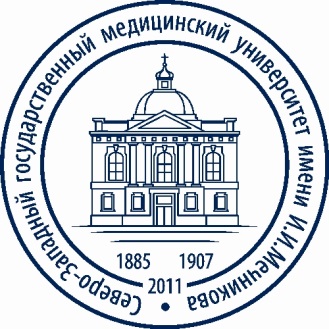 федеральное государственное бюджетное образовательное учреждениевысшего образования              "Северо-Западный государственный медицинский университет имени И.И. Мечникова"Министерства здравоохранения Российской Федерации(ФГБОУ ВО СЗГМУ им. И.И. Мечникова Минздрава России)СОГЛАСИЕ
на обработку персональных данных Поступающего/ОбучающегосяЯ, 	_,(фамилия, имя, отчество)дата рождения ___________________, паспорт: серия  №__	_ (число, месяц, год)Выдан	_(кем, когда выдан, код подразделения)_______________________________________________________________________________________	_,адрес регистрации:	_(указывается место постоянной и временной регистрации)	_и место фактического проживания)	___________________________________________________________________________________в соответствии со ст. 9 Федерального закона от 27.07.2006 № 152-ФЗ «О защите персональных данных» даю своё согласие федеральному государственному бюджетному образовательному учреждению высшего образования «Северо-Западный государственный медицинский университет им. И.И.Мечникова» Министерства здравоохранения Российской Федерации (далее — Университет), юридический адрес: г. Санкт-Петербург, ул. Кирочная, д.41, на обработку и использование моих (Поступающего/Обучающегося) персональных данных.Перечень персональных данных, на обработку которых дается согласие:Фамилия, имя, отчество, год, месяц, дата и место рождения, адрес регистрации, адрес фактического места жительства; серия и номер основного документа, удостоверяющего личность, сведения о дате выдачи указанного документа и выдавшем его органе, копия указанного документа.Контактный телефон, электронная почта.Фотографическое изображение.Сведения о состоянии здоровья.Контактная информация и любая иная информация, относящаяся к моей личности, доступная либо известная в любой конкретный момент времени Университету.Подтверждаю, что, давая настоящее согласие, я действую без какого-либо принуждения, своей волей и в своих интересах.Согласие даётся мной для целей организации и проведения приема на обучение в Университет по дополнительным общеобразовательным программам (в том числе для целей заключения договора об образовании (оказания платных образовательных услуг)), а в случае моего зачисления, осуществления образовательного процесса Университетом, а также представления информации, относящейся к моим персональным данным, по запросам третьих лиц, связанных с получением мной образования и в иных случаях, предусмотренных законодательством РФ.Настоящее согласие предоставляется на осуществление следующих действий в отношении моих персональных данных, которые необходимы для достижения указанных выше целей, включая, без ограничения: - сбор, - запись,- систематизацию, - накопление, - хранение, - уточнение (обновление, изменение), - использование, - обезличивание, - блокирование, - уничтожение, - любые иные действия, связанные с моими персональными данными с учётом действующего законодательства РФ, за исключением их распространения.Мне известно, что обработка персональных данных осуществляется Университетом на бумажных и электронных носителях с использованием средств автоматизации.Данное согласие на обработку моих персональных данных действует в течение неограниченного срока времени.Отзыв мной данного согласия осуществляется в письменной форме, путём его представления в Университет.Подпись ________________________ /___________________________/«____» ____________________ 2021г.